                                   מדינת ישראל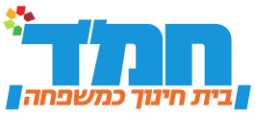 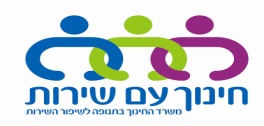 משרד החינוך מינהל החינוך הדתיהפיקוח  על הוראת תלמוד ותושבע"פשאלות מיומנות במשנההכנה לקראת המבחן בתושבע"פ כיתה ו'- תשע"ההבהרה: המשימות הן לפי מפרט המיומנויות למבחן. עם זאת, במבחן השאלות רובן תהיינה רב בררתיות. החומר לבחינה:פסחים: פרק א משניות א–ד; פרק י משניות א–ט; מסכת בבא קמא: פרק ג משניות א–ד; פרק ח משניות א, ו–ז. המיומנויות הנדרשות בבחינה:1.  שפת המשנהמונחי יסודמילים וביטויים נפוצים, כגון: זה הכלל, יצא/לא יצא2. מבנה המשנה - כותרת, אומר, מקרה, דין, טעם (כאמד"ט)3. זיהוי פסוקים המובאים במשנהדוגמאות לשאלות מיומנותכמה מקרים יש במשנה? כתבו מספר לפני כל מקרה.  סמנו במשנה את מילות הדין.אלו שמות של תַּנָּאים מופיעים במשנה? במשנה כתוב: "המניח את הכד  ברשות הרבים  מה פירוש המילים המודגשות:ביקש רשות מהציבורבשטח ציבוריהציבור נתן רשותבשטח גדול ורבסמנו בצבע ירוק את המקרה שבמשנה ובצבע אדום את הדין שבמשנה.העבירו קו מתחת למילת הדין.במשנה לא כתוב שמו של ה"אומר". מי אמר משנה זו?הקיפו בעיגול את הכותרת של המשנה.העבירו קו מתחת לפסוק המופיע במשנה.ציבעו את המלה במשנה המציינת  שאחריה מגיע פסוק.לאיזה דין הפסוק משמש ראיה (הוכחה)? "רואין אותו כאילו הוא שומר קישואים". למה הכוונה?מביטים בו כאילו הוא שומר קישואיםהופכים אותו לעבוד בשמירה על קישואיםמחשבים את הכסף לפי השכר שמקבל שומר קישואיםמכבדים אותו כאילו הוא שומר קישואים. אותלגבי דמי צער משתמשת משנה במילה "אומדין" למה הכוונה?- מחשבים בדיוק- מחשבים  בערך- מחשבים בעמידהאתגר: בפרקי אבות כתוב: "אל תרבה לעשר אומדות", הסבירו בעזרת הסבר המילה אומדין את המשנה שבפרקי אבות.	, חיתה ונסתרה- הסבירו:- המילים "חיתה ונסתרה"  הן מילים:  מנוגדות/ נרדפות